CCompetition Policy Reform (Taxing) Act 1996Portfolio:Minister for CommerceAgency:Department of Energy, Mines, Industry Regulation and SafetyCompetition Policy Reform (Taxing) Act 19961996/05131 Oct 199621 Jul 1996 (see s. 2)Reprint 1 as at 5 Dec 2003 Reprint 1 as at 5 Dec 2003 Reprint 1 as at 5 Dec 2003 Reprint 1 as at 5 Dec 2003 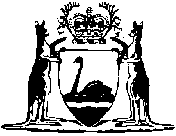 